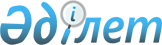 О проекте Закона Республики Казахстан "О внесении изменений и дополнений в некоторые законодательные акты Республики Казахстан по вопросам создания национального превентивного механизма, направленного на  предупреждение пыток и других жестоких, бесчеловечных  или унижающих достоинство видов 
обращения и наказания"Постановление Правительства Республики Казахстан от 30 марта 2012 года № 400      Правительство Республики Казахстан ПОСТАНОВЛЯЕТ:

      внести на рассмотрение Мажилиса Парламента Республики Казахстан проект Закона Республики Казахстан «О внесении изменений и дополнений в некоторые законодательные акты Республики Казахстан по вопросам создания национального превентивного механизма, направленного на  предупреждение пыток и других жестоких, бесчеловечных или унижающих достоинство видов обращения и наказания».      Премьер-Министр

      Республики Казахстан                       К. Масимов ЗАКОН

РЕСПУБЛИКИ КАЗАХСТАН О внесении изменений и дополнений в некоторые законодательные

акты Республики Казахстан по вопросам создания национального

превентивного механизма, направленного на  предупреждение пыток

и  других жестоких, бесчеловечных  или унижающих достоинство

видов обращения и наказания      Статья 1. Внести изменения и дополнения в следующие законодательные акты Республики Казахстан:

      1. В Уголовно-процессуальный кодекс Республики Казахстан от 13 декабря 1997 года (Ведомости Парламента Республики Казахстан, 1997 г., № 23, ст. 335; 1998 г., № 23, ст. 416; 2000 г., № 3-4, ст. 66; № 6, ст. 141; 2001 г.,  № 8, ст. 53; № 15-16, ст. 239; № 17-18, ст. 245; № 21-22, ст. 281; 2002 г., № 4, ст. 32, 33; № 17, ст. 155; № 23-24, ст. 192; 2003 г., № 18, ст. 142; 2004 г., № 5, ст. 22; № 23, ст. 139; № 24, ст. 153, 154, 156; 2005 г., № 13, ст. 53; № 21-22, ст. 87; № 24, ст. 123; 2006 г., № 2, ст. 19; № 5-6, ст. 31; № 12, ст. 72; 2007 г., № 1, ст. 2; № 5-6, ст. 40; № 10, ст. 69; № 13, ст. 99; 2008 г., № 12, ст. 48; № 15-16, ст. 62, 63; № 23, ст. 114; 2009 г., № 6-7, ст. 32; № 15-16, ст. 71, 73; № 17, ст. 81, 83; № 23, ст. 113, 115; № 24, ст. 121, 122, 125, 127, 128, 130; 2010 г., № 1-2, ст. 4; № 11, ст. 59; № 17-18, ст. 111; № 20-21, ст. 119; № 22, ст. 130; № 24, ст. 149; 2011 г., № 1, ст. 9; № 2, ст. 19, 28; Закон Республики Казахстан от 9 ноября 2011 года «О внесении изменений и дополнений в некоторые законодательные акты Республики Казахстан по вопросам совершенствования правоохранительной деятельности и дальнейшей гуманизации уголовного законодательства», опубликованный в газетах «Егемен Қазақстан» 15 и 16 ноября 2011 г. и «Казахстанская правда» 15, 16 и 19 ноября 2011 г.; Закон Республики Казахстан от 29 ноября 2011 года «О внесении изменений и дополнений в некоторые законодательные акты Республики Казахстан по вопросам противодействия организованной преступности, террористической и экстремистской деятельности», опубликованный в газетах «Егемен Қазақстан» и «Казахстанская правда» 3 декабря 2011 г.; Закон Республики Казахстан от 6 января 2012 года «О внесении изменений и дополнений в некоторые законодательные акты Республики Казахстан по вопросам космической деятельности», опубликованный в газетах «Егемен Қазақстан» и «Казахстанская правда» 18 января 2012 г.; Закон Республики Казахстан от 15 февраля 2012 года «О внесении изменений и дополнений в некоторые законодательные акты Республики Казахстан по вопросам службы пробации», опубликованный в газетах «Егемен Қазақстан» и «Казахстанская правда» 16 января 2012 г.):

      в статье 82:

      часть вторую дополнить подпунктом 5-1) следующего содержания:

      «5-1) участники национального превентивного механизма - в отношении лиц и обстоятельств, ставших им известными  из бесед с лицами  при посещении исправительных учреждений и следственных изоляторов, специальных учреждений, обеспечивающих временную изоляцию от общества, организаций образования с особым режимом содержания, учреждений, осуществляющих принудительное лечение от алкоголизма, наркомании и токсикомании, за исключением случаев, представляющих угрозу национальной безопасности.».      2. В Уголовно-исполнительный кодекс Республики Казахстан от 13 декабря 1997 года (Ведомости Парламента Республики Казахстан, 1997 г., № 24, ст. 337; 2000 г., № 6, ст. 141; № 8, ст. 189; № 18, ст. 339; 2001 г., № 8, ст. 53; № 17-18, ст. 245; № 24, ст. 338; 2002 г., № 23-24, ст. 192; 2004 г., № 5, ст. 22; № 23, ст. 139, 142; № 24, ст. 154; 2005 г., № 13, ст. 53; 2006 г., № 11, ст. 55; 2007 г., № 2, ст. 18;  № 5-6, ст. 40; № 9, ст. 67; № 10, ст. 69; № 17, ст. 140;  № 20, ст. 152; 2008 г.  № 23, ст. 114; 2009 г., № 15-16, ст. 73; № 24, ст. 128, 130; 2010 г., № 7, ст. 28; 2011 г., № 2, ст. 19; Закон Республики Казахстан от 9 ноября 2011 года «О внесении изменений и дополнений в некоторые законодательные акты Республики Казахстан по вопросам совершенствования правоохранительной деятельности и дальнейшей гуманизации уголовного законодательства», опубликованный в газетах «Егемен Қазақстан» 15, 16 ноября 2011 г. и «Казахстанская правда» 15, 16 и 19 ноября 2011 г.; Закон Республики Казахстан от 29 ноября 2011 года «О внесении изменений и дополнений в некоторые законодательные акты Республики Казахстан по вопросам противодействия организованной преступности, террористической и экстремистской деятельности», опубликованный в газетах «Егемен Қазақстан» и «Казахстанская правда» 3 декабря 2011 г.; Закон Республики Казахстан от 18 января 2012 года «О внесении изменений и дополнений в некоторые законодательные акты Республики Казахстан по вопросам уголовно-исполнительной системы», опубликованный в газетах «Егемен Қазақстан» и «Казахстанская правда» 8 февраля 2012 г.; Закон Республики Казахстан от 13 февраля 2012 года «О внесении изменений и дополнений в некоторые законодательные акты Республики Казахстан по вопросам специальных государственных органов Республики Казахстан», опубликованный в газетах «Егемен Қазақстан» и «Казахстанская правда» 14 февраля 2012 г.; Закон Республики Казахстан от 15 февраля 2012 года «О внесении изменений и дополнений в некоторые законодательные акты Республики Казахстан по вопросам службы пробации», опубликованный в газетах «Егемен Қазақстан» и «Казахстанская правда» 16 февраля 2012 г.):

      1) статью 19-1 изложить в следующей редакции:

      «Статья 19-1. Национальный превентивный механизм

      С целью предупреждения пыток и других жестоких, бесчеловечных или унижающих достоинство видов обращения и наказания в исправительных учреждениях и следственных изоляторах осуществляется национальный превентивный механизм в соответствии с Законом Республики Казахстан «О порядке и условиях содержания лиц в специальных учреждениях, обеспечивающих временную изоляцию от общества.»;

      2) статью 19-2 исключить;

      3) пункт 4 статьи 21 изложить в следующей редакции:

      «4. Производство кино-, фото- и видеосъемок осужденных, их интервьюирование, в том числе с использованием средств аудио-, видеотехники, осуществляются с согласия самих лиц, содержащихся в исправительных учреждениях и следственных изоляторах.».      3. В Кодекс Республики Казахстан об административных правонарушениях от 30 января 2001 года (Ведомости Парламента Республики Казахстан, 2001 г., № 5-6, ст. 24; № 17-18, ст. 241; № 21-22, ст. 281; 2002 г., № 4, ст. 33; № 17, ст. 155; 2003 г., № 1-2, ст. 3; № 4, ст. 25; № 5, ст. 30; № 11, ст. 56, 64, 68; № 14, ст. 109; № 15, ст. 122, 139; № 18, ст. 142; № 21-22, ст. 160; № 23, ст. 171; 2004 г., № 6, ст. 42; № 10, ст. 55; № 15, ст. 86; № 17, ст. 97; № 23, ст. 139, 140; № 24, ст. 153; 2005 г., № 5, ст. 5; № 7-8, ст. 19; № 9, ст. 26; № 13, ст. 53; № 14, ст. 58; № 17-18, ст. 72; № 21-22, ст. 86, 87; № 23, ст. 104; 2006 г., № 1, ст. 5; № 2, ст. 19, 20; № 3, ст. 22; № 5-6, ст. 31; № 8, ст. 45; № 10, ст. 52; № 11, ст. 55; № 12, ст. 72, 77; № 13, ст. 85, 86; № 15, ст. 92, 95; № 16, ст. 98, 102; № 23, ст. 141; 2007 г., № 1, ст. 4; № 2, ст. 16, 18; № 3, ст. 20, 23; № 4, ст. 28, 33; № 5-6, ст. 40; № 9, ст. 67; № 10, ст. 69; № 12, ст. 88; № 13, ст. 99; № 15, ст. 106; № 16, ст. 131; № 17, ст. 136, 139, 140; № 18, ст. 143, 144; № 19, ст. 146, 147;№ 20, ст. 152; № 24, ст. 180; 2008 г., № 6-7, ст. 27; № 12, ст. 48, 51; № 13-14, ст. 54, 57, 58; № 15-16, ст. 62; № 20, ст. 88; № 21, ст. 97; № 23, ст. 114; № 24, ст. 126, 128, 129; 2009 г., № 2-3, ст. 7, 21; № 9-10, ст. 47, 48; № 13-14, ст. 62, 63; № 15-16, ст. 70, 72, 73, 74, 75, 76; № 17, ст. 79, 80, 82; № 18, ст. 84, 86; № 19, ст. 88; № 23, ст. 97, 115, 117; № 24; ст. 121, 122, 125, 129, 130, 133, 134; 2010 г., № 1-2, ст. 1, 4, 5; № 5,  ст. 23; № 7, ст. 28, 32; № 8, ст. 41; № 9, ст. 44; № 11, ст. 58; № 13, ст. 67; № 15, ст. 71; № 17-18, ст. 112, 114; № 20-21, ст. 119; № 22, ст. 128, 130; № 24, ст. 146, 149; 2011 г., № 1, ст. 2, 3, 7, 9; № 2, ст. 19, 25, 26, 28; № 3, ст. 32; № 6, ст. 50; № 8, ст. 64; № 11, ст. 102; № 12, ст. 111; № 13, ст. 115, 116; № 14, ст. 117; № 16, ст. 128, 129; Закон Республики Казахстан от 11 октября 2011 года «О внесении изменений и дополнений в некоторые законодательные акты Республики Казахстан по вопросам религиозной деятельности и религиозных объединений», опубликованный в газетах «Егемен Қазақстан» и «Казахстанская правда» 15 октября 2011 г.; Закон Республики Казахстан от 9 ноября 2011 года «О внесении изменений и дополнений в некоторые законодательные акты Республики Казахстан по вопросам совершенствования правоохранительной деятельности и дальнейшей гуманизации уголовного законодательства», опубликованный в газетах «Егемен Қазақстан» 15 и 16 ноября 2011 г. и «Казахстанская правда» 15, 16 и 19 ноября 2011 г.; Закон Республики Казахстан от 3 декабря 2011 года «О внесении изменений и дополнений в некоторые законодательные акты Республики Казахстан по экологическим вопросам», опубликованный в газетах «Егемен Қазақстан» и «Казахстанская правда» 8 декабря 2011 г.; Закон Республики Казахстан от 28 декабря 2011 года «О внесении изменений и дополнений в некоторые законодательные акты Республики Казахстан по вопросам регулирования банковской деятельности и финансовых организаций в части минимизации рисков», опубликованный в газетах «Егемен Қазақстан» и «Казахстанская правда» 21 января 2012 г.; Закон Республики Казахстан от 6 января 2012 года «О внесении изменений и дополнений в некоторые законодательные акты Республики Казахстан по вопросам космической деятельности», опубликованный в газетах «Егемен Қазақстан» и «Казахстанская правда» 18 января 2012 г.; Закон Республики Казахстан от 9 января 2012 года «О внесении изменений и дополнений в некоторые законодательные акты Республики Казахстан по вопросам государственной поддержки индустриально-инновационной деятельности», опубликованный в газетах  «Егемен Қазақстан» и «Казахстанская правда» 26 января 2012 г.; Закон Республики Казахстан от 9 января 2012 года «О внесении изменений и дополнений в некоторые законодательные акты Республики Казахстан по вопросам газа и газоснабжения», опубликованный в газетах «Егемен Қазақстан» и «Казахстанская правда» 26 января 2012 г.; Закон Республики Казахстан от 13 января 2012 года «О внесении изменений и дополнений в некоторые законодательные акты Республики Казахстан по вопросам государственных закупок», опубликованный в газетах «Егемен Қазақстан» и «Казахстанская правда» 27 января 2012 г.; Закон Республики Казахстан от 12 января 2012 года «О внесении изменений и дополнений в некоторые законодательные акты Республики Казахстан по вопросам развития фондового рынка в Республике Казахстан», опубликованный в газетах «Егемен Қазақстан» и «Казахстанская правда» 14 января 2012 г.; Закон Республики Казахстан от 12 января 2012 года «О внесении изменений и дополнений в некоторые законодательные акты Республики Казахстан по вопросам племенного животноводства», опубликованный в газетах «Егемен Қазақстан» и «Казахстанская правда» 1 февраля 2012 г.; Закон Республики Казахстан от 12 января 2012 года «О внесении изменений и дополнений в некоторые законодательные акты Республики Казахстан по вопросам интеллектуальной собственности», опубликованный в газетах «Егемен Қазақстан» и «Казахстанская правда» 20 января 2012 г.; Закон Республики Казахстан от 13 января 2012 года «О внесении изменений и дополнений в некоторые законодательные акты Республики Казахстан по вопросам энергосбережения и повышения энергоэффективности», опубликованный в газетах «Егемен Қазақстан» и «Казахстанская правда» 26 января 2012 г.; Закон Республики Казахстан от 18 января 2012 года «О внесении изменений и дополнений в некоторые законодательные акты Республики Казахстан по вопросам телерадиовещания», опубликованный в газетах «Егемен Қазақстан» и «Казахстанская правда» 31 января  2012 г.; Закон Республики Казахстан от 18 января 2012 года «О внесении изменений и дополнений в некоторые законодательные акты Республики Казахстан по вопросам уголовно-исполнительной системы», опубликованный в газетах «Егемен Қазақстан» и «Казахстанская правда» 8 февраля 2012 г.; Закон Республики Казахстан от 25 января 2012 года «О внесении изменений и дополнений в некоторые законодательные акты Республики Казахстан по вопросам лесного хозяйства, животного мира и особо охраняемых природных территорий», опубликованный в газетах «Егемен Қазақстан» и «Казахстанская правда» 11 февраля 2012 г.; Закон Республики Казахстан от 13 февраля 2012 года «О внесении изменений и дополнений в некоторые законодательные акты Республики Казахстан по вопросам специальных государственных органов Республики Казахстан», опубликованный в газетах «Егемен Қазақстан» и «Казахстанская правда» 14 февраля 2012 г.; Закон Республики Казахстан от 15 февраля 2012 года «О внесении изменений и дополнений в некоторые законодательные акты Республики Казахстан по вопросам службы пробации», опубликованный в газетах «Егемен Қазақстан» и «Казахстанская правда» 16 февраля 2012 г.; Закон Республики Казахстан от 16 февраля 2012 года «О внесении изменений и дополнений в некоторые законодательные акты Республики Казахстан по усилению ответственности участников бюджетного процесса, получателей бюджетных средств и повышению эффективности бюджетных процедур», опубликованный в газетах «Егемен Қазақстан» и «Казахстанская правда» 17 февраля 2012 г.):

      1) дополнить статьей 388-1 следующего содержания:

      «Статья 388-1. Воспрепятствование осуществлению участниками

                     национального превентивного механизма своих

                     полномочий      1. Воспрепятствование физическими и должностными лицами участникам национального превентивного механизма в осуществлении  ими своих полномочий, выразившееся в отказе от представления информации о количестве лиц, содержащихся в учреждениях и организациях, которые они имеют право посещать, информации, касающейся обращения с лицами, находящимися в исправительных учреждениях, а равно в отказе  проведению беседы с лицами, содержащимися в таких учреждениях и организациях, их представителями и иными лицами, которые могут предоставить информацию участникам национального превентивного механизма, -

      влечет штраф на физических лиц в размере пяти, на должностных лиц, - в размере семи месячных расчетных показателей.

      2. Действия, предусмотренные частью первой настоящей статьи, совершенные повторно в течение года после наложения административного взыскания, -

      влекут штраф на физических лиц в размере десяти, на должностных лиц, - в размере пятнадцати месячных расчетных показателей.»;

      2) часть первую статьи 541 после цифр «388,» дополнить цифрами «388-1,»;

      3) в части первой статьи 637 после цифр «381-1,» дополнить цифрами «388-1,».      4. В Закон Республики Казахстан от 7 апpеля 1995 года «О пpинудительном лечении больных алкоголизмом, наpкоманией и токсикоманией» (Ведомости Верховного Совета Республики Казахстан, 1995 г., № 3-4, ст. 32; Ведомости Парламента Республики Казахстан, 2004 г., № 23, ст. 142; Ведомости Парламента Республики Казахстан, 2010 г., № 24, ст. 152):

      дополнить статьей 10-1 следующего содержания:

      «Статья 10-1. Национальный превентивный механизм

      С целью предупреждения пыток и других жестоких, бесчеловечных или унижающих достоинство видов обращения и наказания в учреждениях, осуществляющих принудительное лечение от алкоголизма, наркомании и токсикомании, осуществляется национальный превентивный механизм в соответствии с Законом Республики Казахстан «О порядке и условиях содержания лиц в специальных учреждениях, обеспечивающих временную изоляцию от общества.».      5. В Закон Республики Казахстан от 30 марта 1999 года «О порядке и условиях содержания лиц в специальных учреждениях, обеспечивающих временную изоляцию от общества» (Ведомости Парламента Республики Казахстан 1999 г., № 67 ст. 190; 2001 г. № 17-18, ст. 245; 2002 г., № 15 ст. 147; 2004 г., № 23, ст. 142; № 24, ст. 154; 2007 г., № 9, ст. 67; 2008 г., № 15-16, ст. 63; 2009 г., № 24, ст. 128, 130; 2010 г., № 24, ст. 152; Закон Республики Казахстан от 9 ноября 2011 года «О внесении изменений и дополнений в некоторые законодательные акты Республики Казахстан по вопросам совершенствования правоохранительной деятельности и дальнейшей гуманизации уголовного законодательства», опубликованный в газетах «Егемен Қазақстан» 15 и 16 ноября 2011 г. и «Казахстанская правда» 15, 16 и 19 ноября 2011 г.; Закон Республики Казахстан от 18 января 2012 года «О внесении изменений и дополнений в некоторые законодательные акты Республики Казахстан по вопросам уголовно-исполнительной системы», опубликованный в газетах «Егемен Қазақстан»  и «Казахстанская правда» 8 февраля 2012 г.; Закон Республики Казахстан от 13 февраля 2012 года «О внесении изменений и дополнений в некоторые законодательные акты Республики Казахстан по вопросам специальных государственных органов Республики Казахстан», опубликованный в газетах «Егемен Қазақстан» и «Казахстанская правда»14 февраля 2012 г.): 

      дополнить статьями 15-1, 15-2, 15-3, 15-4, 15-5, 15-6, 15-7, 15-8 следующего содержания:

      «Статья 15-1. Национальный превентивный механизм

      1. С целью предупреждения пыток и других жестоких, бесчеловечных или унижающих достоинство видов обращения и наказания создается система регулярных посещений специальных учреждений, обеспечивающих временную изоляцию от общества, участниками национального превентивного механизма.

      Участниками национального превентивного механизма являются Уполномоченный по правам человека, члены общественных наблюдательных комиссий, члены общественных объединений, заключивших договор на осуществление государственного социального заказа по обеспечению деятельности национального  превентивного механизма.

      2. Финансирование регулярных посещений  специальных учреждений, обеспечивающих временную изоляцию от общества, осуществляется из республиканского бюджета в порядке, определяемом Правительством Республики Казахстан.

      3. Участники национального превентивного механизма по итогам посещений представляют уполномоченным органам уголовно-исполнительной системы, в сфере здравоохранения, образования, внутренних дел, органам прокуратуры, а также администрации специальных учреждений, обеспечивающих временную изоляцию от общества,:

      1) рекомендации по улучшению обращения с лицами, содержащимися в специальных учреждениях, обеспечивающих временную изоляцию от общества, и условий их содержания, а также предупреждения пыток и других жестоких, бесчеловечных или унижающих достоинство видов обращения и наказания;

      2) предложения по совершенствованию законодательства Республики Казахстан.

      4. Посещение специальных учреждений, обеспечивающих временную изоляцию от общества, обществеными наблюдательными комиссиями и общественными объединениями осуществляется не менее двух раз в год в составе не более четырех человек.

      Статья 15-2. Права участников национального

                   превентивного механизма

      1. Участники национального превентивного механизма имеют следующие права:

      1) получать любую информации о количестве лиц, содержащихся в специальных учреждениях, обеспечивающих временную изоляцию от общества, количестве специальных учреждений, обеспечивающих их временную изоляцию от общества;

      2) доступ к любой информации, касающейся обращения с лицами, содержащимися в специальных учреждениях, обеспечивающих временную изоляцию от общества, а также условий их содержания;

      3) посещать любые специальные учреждения, обеспечивающие временную изоляцию от общества;

      4) проводить частные беседы с лицами, содержащимися в специальных учреждениях, обеспечивающих временную изоляцию от общества, без свидетелей, лично, или, при необходимости, через переводчика, а также с любым другим лицом, которое, по мнению участника национального превентивного механизма, может представить соответствующую информацию;

      5) беспрепятственно выбирать места, которые они желают посетить, и лиц, с которыми они желают беседовать;

      6) устанавливать контакты с Подкомитетом по предупреждению пыток и других жестоких, бесчеловечных или унижающих достоинство видов обращения и наказания Комитета Организации Объединенных Наций  против пыток, направлять ему информацию и встречаться с его членами;

      7) принимать обращения и жалобы по вопросам применения к лицам, содержащимся в специальных учреждениях, обеспечивающих временную изоляцию от общества, по вопросам применения к ним пыток и других жестоких, бесчеловечных или унижающих достоинство видов обращения и наказания, а также улучшения условий содержания, медико-санитарного обеспечения, организации труда, досуга и обучения;

      8) взаимодействовать с другими участниками национального превентивного механизма, обмениваться информацией, обсуждать вопросы, связанные с применением к лицам, содержащимся в специальных учреждениях, обеспечивающих временную изоляцию от общества, пыток и других жестоких, бесчеловечных или унижающих достоинство видов обращения и наказания, а также улучшением условий содержания, медико-санитарного обеспечения, организации труда, досуга и обучения.

      2. В посещении специальных учреждений, обеспечивающих временную изоляцию от общества может быть отказано в случаях стихийного бедствия, введения в районе дислокации данных специальных учреждений, чрезвычайного, особого или военного положения, группового неповиновения осужденных, а также при массовых беспорядках в данных специальных учреждениях.

      3. Ни один орган или должностное лицо не может назначать, применять, разрешать или допускать любую санкцию или ограничение прав, свободы и законных интересов в отношении любого лица, содержащегося в специальных учреждениях, обеспечивающих временную изоляцию от общества, за сообщение участникам национального превентивного механизма любой информации, за исключением случаев, представляющих угрозу национальной безопасности.

      Статья 15-3. Ежегодные доклады участников национального

                   превентивного механизма

      Участники национального превентивного механизма представляют Уполномоченному по правам человека в Республике Казахстан ежегодные доклады по результатам регулярных посещений, рекомендации и предложения для учета в его ежегодных отчетах  по результатам своей деятельности и публикациях в средствах массовой информации за счет средств, предусмотренных на осуществление его деятельности, а также для размещения на его официальном сайте.

      Статья 15-4. Требования к участникам национального

                   превентивного механизма

      1. Участниками национального превентивного механизма являются совершеннолетние граждане Республики Казахстан.

      2. Участниками национального превентивного механизма не должны  быть:

      1) лица, имеющие непогашенную или не снятую судимость;

      2) лица, подозреваемые или обвиняемые в совершении преступлений;

      3) лица, признанные судом недееспособными или ограниченно дееспособными;

      4) сотрудники правоохранительных органов и государственные служащие.

      Статья 15-5. Прекращение полномочий участников национального

                   превентивного механизма

      1. Полномочия участников национального превентивного механизма прекращаются при:

      1) наступлении обстоятельств, предусмотренных пунктом  2 статьи 15-4 настоящего Закона;

      2) письменном заявлении члена общественной наблюдательной комиссии или общественного объединения о сложении своих полномочий;

      3) смерти члена общественной наблюдательной комиссии или общественного объединения либо вступления в законную силу решения суда об объявлении его умершим;

      4) принятии соответствующего решения не менее двух трети членов общественной наблюдательной комиссии или общественного объединения, оформленного протоколом комиссии или объединения;

      5) неоднократном нарушении участником национального превентивного механизма порядка и условий посещения лиц, содержащихся под стражей, приведшем к нарушению правопорядка, групповому неповиновению лиц, содержащихся под стражей, массовым  беспорядкам в специальных учреждениях, обеспечивающих временную изоляцию от общества, в том числе повлекших смерть или иной вред жизни сотрудников или лиц, содержащихся в даных специальных учреждениях;

      6) нарушении требований настоящего Закона;

      7) наступлении других  случаев, предусмотренных законами Республики Казахстан.

      2. Прекращение полномочий и замена участника национального превентивного механизма от общественного объединения производится также в  соответствии с законодательством о государственном социальном заказе.

      Статья 15-6. Обязанности участников национального

                   превентивного механизма

      1. При исполнении своих полномочий участники национального превентивного механизма обязаны соблюдать нормативные правовые акты, регулирующие вопросы деятельности специальных учреждений, обеспечивающих временную изоляцию от общества, а также права  и обязанности лиц, содержащихся в специальных учреждениях, обеспечивающих временную изоляцию от общества.

      2. Участниками национального превентивного механизма не допускается вмешательство в деятельность специальных учреждений, обеспечивающих временную изоляцию от общества, а также в оперативно-розыскную, уголовно-процессуальную деятельность и производство по делам об административных правонарушениях и в деятельность прокурора.

      Статья 15-7. Конфиденциальность информации

      Информация, не касающаяся вопросов предупреждения пыток и других жестоких, бесчеловечных или унижающих достоинство видов обращения и наказания, не подлежит разглашению.

      Собранные участниками национального превентивного механизма данные личного характера публикуются только с письменного согласия лица, содержащегося в специальных учреждениях, обеспечивающих временную изоляцию от общества, либо с письменного согласия его законного представителя в случае признания его недееспособным.

      Статья 15-8. Взаимодействие с государственными органами

      Рекомендации, предложения по совершенствованию законодательства Республики Казахстан участников национального превентивного механизма рассматриваются уполномоченными государственными органами.

      О принятых мерах по итогам рассмотрения уполномоченные государственные органы обязаны информировать участников национального превентивного механизма.».      6. В Закон Республики Казахстан от 9 июля 2004 года «О профилактике правонарушений среди несовершеннолетних и предупреждении детской безнадзорности и беспризорности» (Ведомости Парламента Республики Казахстан, 2004 г., № 18, ст. 105; 2007 г., № 9, ст. 67; № 20, ст. 152; 2009 г., № 15-16, ст. 72; 2010 г., № 8, ст. 41; № 22, ст. 130; № 24, ст. 149, 152; 2011 г., № 11, ст. 102; Закон Республики Казахстан от 18 января 2012 года «О внесении изменений и дополнений в некоторые законодательные акты Республики Казахстан по вопросам уголовно-исполнительной системы», опубликованный в газетах «Егемен Қазақстан»  и «Казахстанская правда» 8 февраля 2012 г.):

      дополнить статьей 18-1 следующего содержания:

      «Статья 18-1. Национальный превентивный механизм

      С целью предупреждения пыток и других жестоких, бесчеловечных или унижающих достоинство видов обращения и наказания в организациях образования с особым режимом содержания осуществляется национальный превентивный механизм в соответствии с Законом Республики Казахстан «О порядке и условиях содержания лиц в специальных учреждениях, обеспечивающих временную изоляцию от общества.».      7. В Закон Республики Казахстан от 18 марта 2002 года «Об органах юстиции» (Ведомости Парламента Республики Казахстан, 2002 г., № 6, ст. 67; 2004 г., № 23, ст. 142; № 24, ст. 154; 2005 г., № 7-8, ст. 23; 2006 г., № 3, ст. 22; № 10, ст. 52; № 13, ст. 86; 2007 г., № 2, ст. 14, 18; № 5-6, ст. 40; № 9, ст. 67; № 10, ст. 69; № 18, ст. 143; 2008 г., № 10-11, ст. 39; 2009 г., № 8, ст. 44; № 15-16, ст. 75; № 18, ст. 84; № 19, ст. 88; № 24, ст. 128; 2010 г., № 1-2, ст. 2; № 5, ст. 23; № 17-18, ст. 111; № 24, ст. 145, 149; 2011 г., № 1, ст. 2, 3, 7;  № 6, ст. 50; № 11, ст. 102; № 15, ст.118; Закон Республики Казахстан от 18 января 2012 года «О внесении изменений и дополнений в некоторые законодательные акты Республики Казахстан по вопросам уголовно-исполнительной системы», опубликованный в газетах «Егемен Қазақстан» и «Казахстанская правда» 8 февраля 2012 г.):

      пункт 1 статьи 23 дополнить подпунктом 9-1) следующего содержания:

      «9-1) реализация территориальными (областными, города республиканского значения и столицы) органами юстиции социальных проектов в рамках национального превентивного механизма;».

      Статья 2. Настоящий Закон вводится в действие с 1 января 2013 года.      Президент

      Республики Казахстан
					© 2012. РГП на ПХВ «Институт законодательства и правовой информации Республики Казахстан» Министерства юстиции Республики Казахстан
				